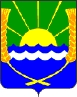 АДМИНИСТРАЦИЯ КРАСНОСАДОВСКОГО СЕЛЬСКОГО ПОСЕЛЕНИЯПОСТАНОВЛЕНИЕот 08.08.2022 № 114п. Красный СадО создании специализированной службы по вопросам похоронногодела на территории Красносадовского сельского поселенияРуководствуясь Федеральным законом Российской Федерации от 12 января 1996 года № 8-ФЗ «О погребении и похоронном деле», Федеральным законом от 06.10.2003 года №131-ФЗ «Об общих принципах организации местного самоуправления в Российской Федерации», Уставом муниципального образования «Красносадовское сельское поселение», Администрация Красносадовского сельского поселенияпостановляет:	1.Создать специализированную службу по вопросам похоронного дела на территории Красносадовского сельского поселения  на базе Муниципального бюджетного учреждения культуры «Сельский Дом культуры п. Красный Сад» Красносадовского сельского поселения (далее по тексту – МБУК «СДК п. Красный Сад»).2. Утвердить Положение о порядке деятельности специализированной службы по вопросам похоронного дела на территории Красносадовского сельского поселения (Приложение №1).3. Внести изменения в Устав МБУК «СДК п. Красный Сад».4. Уполномочить директора МБУК «СДК п. Красный Сад» Куцову Анну Владимировну выступить заявителем при регистрации  изменений в Устав МБУК «СДК п. Красный Сад».5. МБУК «СДК п. Красный Сад» (Куцова А.В.):5.1	Зарегистрировать изменения в  Устав МБУК                                               «СДК п. Красный Сад» в установленном законом порядке;5.2 Предоставить зарегистрированный Устав в Администрацию Красносадовского сельского поселения.6. Настоящее постановление вступает в силу с момента официального опубликования.7. Контроль за выполнением настоящего постановления оставляю за собой.          И.о. главы АдминистрацииКрасносадовского сельского поселения                                      О.И.НовицкаяПриложение к постановлениюАдминистрации Красносадовскогосельского поселения Азовского районаот 08.08.2022  № 114ПОРЯДОКдеятельности специализированной службы по вопросам похоронного дела на территории Красносадовского сельского поселения Азовского районаОбщие положения1.1. Настоящий Порядок деятельности специализированной службы по вопросам похоронного дела на территории Красносадовского сельского поселения разработан в соответствии с Федеральным законом от 12 января 1996 г. № 8-ФЗ «О погребении и похоронном деле», Федеральным законом от 06 октября 2003 г. № 131-ФЗ «Об общих принципах организации местного самоуправления в Российской Федерации» и устанавливает порядок деятельности специализированной службы по вопросам похоронного дела на территории Красносадовского сельского поселения (далее соответственно – Порядок, специализированная служба). 1.2. Специализированная служба – организация, созданная, в установленном порядке, в целях предоставления согласно гарантированному перечню услуг по погребению на безвозмездной основе и осуществления погребения умерших на территории Красносадовского сельского поселения Азовского района. 1.3. Специализированная служба обязана соблюдать требования  действующего законодательства в том числе: гарантии по предоставлению гарантированного перечня услуг по погребению на безвозмездной основе; требования к качеству оказания услуг, входящих в гарантированный перечень услуг по погребению. 1.4. Отказ специализированной службы в предоставлении гарантированного перечня услуг по погребению не допускается.1.5. Стоимость услуг, предоставляемых согласно гарантированному перечню услуг по погребению, утверждается постановлением администрации Азовского района.1.6. Оплата стоимости услуг, предоставляемых сверх гарантированного перечня услуг по погребению, производится за счет средств супруга, близких родственников, иных родственников, законного представителя умершего или иного лица, взявшего на себя обязанность осуществить погребение умершего. 1.7. Стоимость услуг согласно гарантированному перечню возмещается в соответствии с действующим законодательством Российской Федерации.2. Деятельность специализированной службы2.1. Основными видами деятельности специализированной службы являются: 2.1.1. Выполнение работ, оказание услуг по погребению. 2.1.2. Оказание ритуальных услуг. 2.1.3. Реализация ритуальных товаров. Прием заказов на организацию и проведение похорон. Заказ на оказание услуг по погребению оформляется на единых типовых бланках (квитанциях) с обязательным заполнением следующих реквизитов: дата приема заказа; перечень заказанных видов услуг и товаров с обязательным указанием их стоимости в отдельности и общей суммы заказа; фамилия, имя, отчество и подпись лица, принявшего заказ. 2.2. Оформление заказа на захоронение производится специалистами специализированной службы по вопросам похоронного дела, при предъявлении ответственного за захоронение, следующих документов: оригинала свидетельства о смерти, выданного органами, осуществляющими государственную регистрацию актов гражданского состояния, или медицинского свидетельства о смерти; документа, удостоверяющего личность ответственного за захоронение, либо доверенности, если обязанность по организации похорон взяло на себя юридическое лицо. 2.3. Выдача удостоверений о захоронении. Удостоверение о захоронении составляются специалистами специализированной службы, и выдается лицу, взявшему не себя ответственность за захоронения, под роспись безвозмездно. 2.3. Супругу, близким родственникам, иным родственникам, законному представителю или иному лицу, взявшему на себя обязанность осуществить погребение умершего, специализированная служба гарантирует оказание услуг по погребению оказание на безвозмездной основе следующего перечня услуг по погребению: оформление документов, необходимых для погребения; предоставление и доставка гроба и других предметов, необходимых для погребения; перевозка тела (останков) умершего на кладбище; погребение. 2.4. Специализированная служба на безвозмездной основе гарантирует оказание услуг по погребению умершего на дому, на улице или в ином месте после установления органами внутренних дел его личности, при отсутствии супруга, близких родственников, иных родственников, либо законного представителя умершего или при невозможности осуществить ими погребение, а также при отсутствии иных лиц, взявших на себя обязанность осуществить погребение.2.5. Погребение умерших, личность которых не установлена органами внутренних дел в определенные законодательством Российской Федерации сроки, осуществляется специализированной службой с согласия указанных органов путем предания земле на определенных для таких случаев участках общественных муниципальных кладбищ на территории Азовского района.2.6. Оказание на безвозмездной основе услуг при погребении умерших, указанных в пунктах 2.4. и 2.5. настоящего Порядка, включают: оформление документов, необходимых для погребения; облачение тела; предоставление гроба; перевозку умершего на кладбище; погребение.2.7. Специализированная служба должна иметь вывеску с указанием наименования предприятия и режима работы.2.8. В помещении специализированной службы должна находиться в доступном для обозрения месте следующая информация: наименование, адрес специализированной службы; режим работы; информация о государственной регистрации; фамилии и служебные телефоны лиц, отвечающих за качество и сроки предоставления услуг; Федеральный закон от 12 января 1996 г. № 8-ФЗ «О погребении и похоронном деле»;Закон Российской Федерации от 07 февраля 1992 г. № 2300-1 «О защите прав потребителей»;перечень безвозмездно оказываемых услуг согласно гарантированному перечню услуг по погребению; перечень гарантируемых услуг по погребению, оказываемых на платной основе, с указанием стоимости каждой из услуг; порядок предоставления гарантируемых услуг по погребению, в том числе документов, необходимых для оказания услуг согласно гарантированному перечню услуг по погребению.3. Обязанность и ответственность специализированной службы3.1. Специализированная служба обязана обеспечить:3.1.1. Предоставление на безвозмездной основе гарантированного перечня услуг по погребению для различных категорий умерших (погибших) в соответствии с Федеральным законом «О погребении и похоронном деле».3.1.2.Качество гарантируемых услуг по погребению, предоставляемых специализированной службой должно соответствовать требованиям, установленным нормативно-правовыми актами администрации  Азовского района.3.2. Специализированная служба устраняет выявленные недостатки за свой счет в случае некачественного оказания услуг.3.3. Формирование и сохранность архивного фонда документов по
приему и исполнению заказов на оказываемые услуги по погребению и иные ритуальные услуги.3.4. Деятельность специализированной службы должна осуществляется в соответствии с санитарными и экологическими требованиями.3.5. Контроль за деятельностью специализированной службы осуществляется органом, осуществляющим полномочия собственника, и другими уполномоченными органами.3.6. Специализированная служба несет ответственность за нарушение качества и порядка предоставления услуг в соответствии с законодательством Российской Федерации